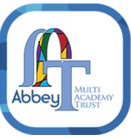 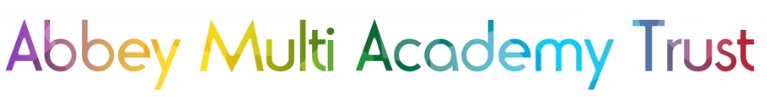 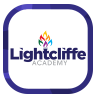 ContentsWelcome LetterDear Colleague,Thank you for your interest in the role of Teacher of Maths at Lightcliffe Academy. In this pack you will find information that will inspire you to join our team, including details of the role and an insight into our ethos, approach and the high aspirations we have for ourselves and our students.Lightcliffe Academy is on an exciting journey of improvement. As a member of the Abbey Multi Academy Trust we aim to provide the best possible environment for staff, students and the community we serve. Together we are both realistic about the challenges ahead, but unswerving in our commitment to tackling them with pace and confidence to achieve rapid change.The Academy has a dedicated and talented team who are committed to achieving the very best for our students. We are working hard to unlock the potential in Lightcliffe Academy as well as further developing our capacity through the appointment of new members of staff.Joining us at this exciting time presents a career defining opportunity.  We have begun our improvement journey that will take us to “good”, which will be an incredibly rewarding experience for everyone involved. All staff will benefit from a bespoke CPD offer as well as opportunities to work closely with colleagues in the Abbey Multi Academy Trust. Most importantly, our students will flourish and have a wealth of opportunities available to them.If you are seeking a truly distinctive role within a unique environment, please arrange to visit us to see first hand what Lightcliffe Academy and Abbey MAT have to offer.We look forward to meeting you.Roz Wood-Ives 						Paul CooperHead of School - Lightcliffe Academy 			Executive PrincipalCatherine Garrett 					Helen PrattenCo-CEO/ Director of Education 				Co-CEO/ Executive Principal (Primaries)Abbey Multi Academy Trust 				Abbey Multi Academy Trust			About Abbey Multi Academy TrustAbbey Multi Academy Trust (Abbey MAT) is a Diocesan Multi Academy Trust, committed to delivering a quality education with a caring, Christian ethos.Our overall vision is simple:“To work in partnership to educate, nurture and empower”Children and young people who attend Abbey MAT academies will find an environment that is welcoming, caring, calm, disciplined and purposeful. We want to ensure that young people have the highest aspirations for themselves and the opportunities to achieve their very best – as well as developing socially and emotionally, with the self-confidence to achieve success and fulfilment.Our ambition is to establish an educational family of schools, serving the communities of West Yorkshire and the Dales Diocese. We’re excited about growing our network and passionate about unlocking the opportunities of working across all school age ranges, enhancing continuity of provision from 4 to 19.Beyond that, we’ll work in true partnership with key stakeholders, equipping young people with the skills and experience to succeed beyond school, whether that be further and higher education, apprenticeships or employment with training.We’ll also be outward facing, sharing our expertise more widely and working with other schools and academy trusts to develop our practice and enhance the quality of provision we offer our students.AdvertPosition:	Teacher of MathsReference: 	LA150Salary: 		UPS/TMSIn Partnership to Educate, Nurture & EmpowerAre you passionate about providing high-quality, inclusive education? Are you looking to join a dedicated Academy Trust that genuinely invests in and develops their staff? Then apply today to join Lightcliffe Academy.This is an exciting time for Lightcliffe Academy as it continues on an improvement journey as part of Abbey Multi Academy Trust. Currently in Special Measures, we have set ourselves ambitious targets: to be rated as “good” at next inspection, reaching and sustaining “outstanding” thereafter.As our new member of staff we will nurture, challenge and support you. The post offers an opportunity to join an experienced department where creativity, innovation and the ability to work effectively in a team is valued.You will be:A routinely good/outstanding teacher.A colleague looking to develop your career within a supportive team.Able to encourage and enthuse students to achieve their full potential.Inspirational to colleagues and students – sharing best practice.Equality and DiversityAbbey Multi Academy Trust promote diversity and want a workforce which reflects the population of Leeds and Calderdale.  We are committed to creating and sustaining a positive and supportive working environment for our staff, and an excellent teaching and learning experience for our students.  We aspire that staff are equally valued and respected, and students are encouraged to thrive academically.As a provider of employment and education, we value the diversity of our staff and students.  We are committed to providing a fair, equitable and mutually supportive learning and working environment for our students and staff.We acknowledge the following basic rights for all members and prospective members of our community:to be treated with respect and dignityto be treated fairly with regard to all procedures, assessments and choicesto be encouraged to reach one’s full potentialThese rights carry responsibilities and we require all members of our community to recognise these rights and act in accordance with them.  In addition, we will comply with all relevant legislation and good practice.No individual will be unjustly discriminated against.  This includes, but is not limited to, discrimination because of age, disability, gender reassignment, marriage and civil partnership, pregnancy and maternity, race, religion and belief, sex and sexual orientation.We can offer:An Academy and a department that will allow you to be inspirational, creative and play an active part on our journey. Tailored CPD with a commitment to support your career ambitions.A department which welcomes new ideas with energy and enthusiasm. This is a genuinely exciting time to join our Academy and to play a part in the development of our Multi-Academy Trust. If you are looking to join an Academy with happy, positive and polite students and staff then we want to hear from you.  Abbey Multi Academy Trust is a Trust consisting of eight academies (three secondary, five primary) in the geographical areas of the Anglican Diocese of Leeds and Calderdale. All our academies share in the Trust’s mission to work In Partnership to 'Educate, Nurture and Empower'. For more information about us or our academies please visit the following links:http://www.abbeymat.co.uk/http://www.lightcliffeacademy.co.uk/Visits to meet the team and experience our wonderful atmosphere, are warmly welcomed and encouraged and can be arranged by contacting Recruitment@abbeytrust.org Application ProcessTo apply please download recruitment pack and email completed application form to Recruitment@abbeytrust.org   Closing date: 	Noon on Monday 29th November 2021Interview date:  To be held soon after closing date All applications will be acknowledged within 24 hours. Should you fail to receive confirmation of receipt please call 0113 320 1423.We will contact successful candidates after the closing date with details of the interview process.  Abbey Multi-Academy Trust is robust in promoting the safeguarding of children and is rigorous in its recruitment checks.  An enhanced disclosure from the DBS will be required for this post.QueriesIf you have any queries on any aspect of the application process or need any further information please contact Recruitment@abbeytrust.orgThis school is committed to safeguarding and promoting the welfare of children and young people and expects all staff and volunteers to share this commitment. The successful candidate will be subject to a Disclosure and Barring Service check. We promote diversity and want a workforce which reflects the population of Leeds/Calderdale.JOB DESCRIPTIONJob title:		Teacher of MathsSalary Scale: 		UPS/TMSReporting to:	Achievement Director – MathsThe criteria will be evidenced as indicated: ‘A’ refers to the candidate’s application form and letter, ‘I’ to interview and ‘R’ to reference.  Candidates should address at least all items marked ‘A’; referees are asked to comment on items marked ‘R’.  Where many candidates meet the essential criteria, the desirable criteria will be used to shortlist for interviewWelcome LetterPage 3Advert Page 5Application ProcessPage 6Job DescriptionPage 7Person SpecificationPage 12Overall purpose of the post:To promote a secure, caring and challenging educational environment for each class taught and the individual students within it.Key responsibilities:To share and support the Academy’s responsibility to secure the highest possible standards of learning and student progress.To contribute to the high expectations for achievement in the Academy.To be aware of the established policies and practices of the Academy and share in collective responsibility for their implementation and for its ethos.To share and support the corporate responsibility for the well-being, education and discipline of all students.To be aware of the professional duties of teachers and the statutory framework in which we work.To support the work of the Leadership Team to implement and deliver an appropriately broad, balanced, relevant and differentiated curriculum for students, supporting the curriculum area, in accordance with the aims and objectives of the Academy.To have a secure knowledge and understanding of the subject(s) being taught and the relevant pedagogy to teach effectively across the full age and ability range.To know, understand and use the relevant statutory and non-statutory curricular and frameworks for the subject(s) or curriculum area taught.Responsible for: Teaching, support and accountability of assigned students to ensure high expectations and high standards of learning and good progress for individual and groups of students.To set, monitor and evaluate subject and individual student progress targets to make a measureable contribution to whole Academy targets.To monitor and evaluate the curriculum target in line with agreed Academy procedures, including evaluation against quality standards and performance criteria.To assess, record and report relevant to teaching and learning making effective use of Assessment for Learning Strategies and intervention as appropriate.Key Tasks: EducateTeaching & LearningEnsure the provision of an appropriately broad, balance, relevant and differentiated curriculum for students study in the subject, in accordance with the aims and ethos of the Academy.To know how to make effective personalised provision for those taught, including those for whom English is a second language, have special needs or disabilities or other groups of students.To establish a purposeful learning environment within the classroom.To teach challenging, well organised lessons and sequences of lessons across the age and ability range they teach in which they:Use an appropriate range of teaching strategies and resources, including e-learning and iPads which meet students’ needs and take practical account of diversity and promote equality and inclusion.Build on the prior knowledge and attainment of these they teach in order that students meet learning objectives and make sustained progress.Develop concepts and processes which enable students to apply new knowledge, understanding and skills.Adapt their language to suit the students they teach, introduce new ideas and concepts clearly, and using explanations, questions discussions and plenaries effectively.To plan, mark and monitor set homework or other out-of-class work to sustain student progress and to extend and consolidate their learning.Know how to use skills in literacy, numeracy and ICT, including iPads and digital learning to support teaching and wider professional activities.To assist in the development of appropriate syllabi, resources, Schemes of Work, marking polices and teaching strategies in the curriculum area.To contribute to the improvement plan and its implementation.To undertake a designated programme of teaching and to plan and prepare courses and lessons.To participate in ‘learning walks’ and other learning evaluation and quality assurance strategies in accordance with Academy policy.To design opportunities for students to develop their literacy, numeracy, ICT, thinking and learning skills and cross-curricular themes so that they are reflected in the teaching and learning experience of students.Achievement/ProgressTo use statistical and other information to evaluate the effectiveness of teaching and monitor the progress of those taught.To plan for progression across the age/ability range being taught, designing effective learning sequences within lessons and across series of lesson, informed by secure subject/curriculum knowledge.To make effective use of a range of assessment, monitoring and recording strategies, including writing reports in line with published deadlines.To know and apply the particular assessment requirements and arrangements for the subject(s) taught, including internal and external examinations and assessment for learning strategies.To participate in preparing and presenting students for public examinations.To maintain appropriate records and to provide relevant, accurate and up to date information using the Academy’s data collection systems.To complete the relevant documentation to assist in the tracking of student progress.To mark, grade and provide written, verbal and diagnostic feedback as required.Know how to identify and support young people whose progress and development of well-being is affected by changes or difficulties in their personal circumstances, and when to refer them to colleagues for special support.To contribute to the preparation of education plans, progress files and other reports.To alert the appropriate staff to problems experienced by students and to make recommendations as to how these may be resolved.To communicate as appropriate, with parents of students and with personal or bodies outside the academy concerned with the welfare of individual students, after consultation with the appropriate staff according to the Academy’s Policy.To contribute to PSHE activities according to Academy policy.To be a Form Tutor to as assigned group of students.To liaise with the Pastoral Team and Achievement Directors to ensure the implementation of the Academy’s pastoral system.To register students accurately, accompany and supervise them in assemblies and worship activities and encourage their full attendance at all lessons and their participation in other aspects of academy life.To support the Academy’s extra-curricular offer.NurtureTo establish a clear framework for class discipline in line with Academy policy to manage students’ behaviour constructively and promote self-control and independence.To know the legal requirements, national polices and guidance on the safeguarding and promotion of the wellbeing of children.To comply with the Academy's Child Safeguarding Procedures and to report concerns to the Designated Child Protection Officer.Have high expectations of young people including a commitment to ensuring that they can achieve their full educational potential and to establishing fair, respectful, trusting supportive and constructive relationships with them.Know how to identify and support young people whose progress and development of well-being is affected by changes or difficulties in their personal circumstances, and when to refer them to colleagues for special support.To contribute to the preparation of education plans, progress files and other reports.To alert the appropriate staff to problems experienced by students and to make recommendations as to how these may be resolved.To communicate as appropriate, with parents of students and with persona or bodies outside the academy concerned with the welfare of individual students, after consultation with the appropriate staff according to the Academy’s Policy.To contribute to PSHE/Citizenship and enterprise activities according to Academy policy.To be a Form Tutor to as assigned group of students.To liaise with the Pastoral Team and Achievement Directors to ensure the implementation of the Academy’s pastoral system.To register students accurately, accompany and supervise them in assemblies and worship activities and encourage their full attendance at all lessons and their participation in other aspects of academy life.To support the Academy’s extra-curricular offer.EmpowerStaffTo take responsibility for own professional development and to keep up to date with research and developments in pedagogy and in the subjects taught.To participate in arrangements made in accordance with the Performance Management cycle.To participate in arrangements for further training and professional development as a teacher.To share corporate responsibility for the implementation of academy policies and practices.To have a commitment to collaboration and co-operative working.To work as a team member and identify opportunities for working with colleagues, managing their work where appropriate and sharing the development of effective practice with them.To support the implementation of Academy policies and procedures eg Equal Opportunities, Health & Safety etc.To participate in the Academy’s ITT programme where appropriate.StudentsTo ensure the involvement of Student Voice in the production of Self Evaluation and the development of the subject.To ensure that the delivery of the subject within the curriculum area delivers on the Academy’s Mission Statement to empower students.PartnershipTo communicate promptly and effectively with parents and carers, conveying timely and relevant information about attainment, objectives, progress and well-being.To follow agreed policies for communications within the Academy and with external partners.To take part in marketing and liaison activities such as open Evenings, Parents’ Evenings and liaison events with partner institutions.To contribute to the development of effective subject links with external agencies.To prepare and present informative reports to parents/carers and attend Parents’ Evening/meetings and Academy events.To provide opportunities to develop students’ understanding by relating their learning to real and work-related examples, recognising that learning takes place outside the Academy context. Making use of external opportunities as appropriate.General Duties: To carry out supervisory duties in accordance with published schedules. To take part in appropriate meetings and events with colleagues, parents/carers, governors and external partners.To accept personal responsibility for supporting the general ethos, atmosphere and progress of the Academy.To contribute to the PHSCE programme as required.Note:This Job Description provides the overall strategy and remit of the post holder.  This Job Description will be reviewed annually and may be subject to amendment or notification at any time after consultation with the post holder.  It is not a comprehensive statement of procedures and tasks but sets out the main expectations of the Academy in relation to the post holder’s professional responsibilities and duties.  Elements of this Job Description, and changes to it, may be agreed at the request of the Principal or the incumbent of the post.  The above must be viewed in conjunction with the relevant sections of the School Teachers’ Pay and Conditions of Service document which is published annually.I have read the Job Description and agree to all the terms and conditions set out therein.  I also agree to comply with all Abbey Multi Academy Trust Policies, Child Protection and Health & Safety regulations.  I understand that this Job Description is not an exhaustive list and I agree, when required, to undertake any reasonable request made by the CEO/Principal.I have read the Job Description and agree to all the terms and conditions set out therein.  I also agree to comply with all Abbey Multi Academy Trust Policies, Child Protection and Health & Safety regulations.  I understand that this Job Description is not an exhaustive list and I agree, when required, to undertake any reasonable request made by the CEO/Principal.Name:Signature: Date: Note:This Job Description provides the overall strategy and remit of the post holder.  This Job Description will be reviewed annually and may be subject to amendment or notification at any time after consultation with the post holder.  It is not a comprehensive statement of procedures and tasks but sets out the main expectations of the Academy in relation to the post holder’s professional responsibilities and duties.  Elements of this Job Description, and changes to it, may be agreed at the request of the Principal or the incumbent of the post.  The above must be viewed in conjunction with the relevant sections of the School Teachers’ Pay and Conditions of Service document which is published annually.Teacher of Maths Person Specification Teacher of Maths Person Specification Teacher of Maths Person Specification Teacher of Maths Person Specification Teacher of Maths Person Specification Teacher of Maths Person Specification Teacher of Maths Person Specification Teacher of Maths Person Specification QualificationsQualificationsESSENTIALESSENTIALESSENTIALDESIRABLEDESIRABLEDESIRABLE1Qualified teacher status for England (or equivalent)AR2Relevant degree (or equivalent)AR3Recent, relevant professional learning and developmentAR4Record of continuous professional developmentARProfessional knowledge, skills and abilitiesProfessional knowledge, skills and abilitiesESSENTIALESSENTIALESSENTIALDESIRABLEDESIRABLEDESIRABLE1Evidence of  high expectations which inspire, motivate and challenge every student ARI2Evidence of track record of results that exceed expectations ARI3Demonstration of in-depth subject and curriculum knowledgeARI4Consistently plan and deliver well-structured lessons that enable all learners to make good progressARI5Manage behaviour effectively to ensure and foster a safe, engaging, enjoyable and  outstanding climate for learningRI6Awareness of the need to safeguard students’ well-being, in accordance with statutory provisions and policiesRI7Ability to lead, motivate and develop  students to work independently ARI8Awareness and understanding of the wider educational context and national accountability frameworksA RI9Knowledge of/involvement in educational research on teaching and learningAR10Consistently good and outstanding teacher in relation to career stageARI11Confident in the use of ICT to support learningARI12Able to deliver all aspects of Maths at KS3 & KS4ARIExperienceExperienceESSENTIALESSENTIALESSENTIALDESIRABLEDESIRABLEDESIRABLE1Successful working relationships with students, staff, parents/carersARI2Experience of pastoral/tutor roleA3Experience of cross curricular initiatives/projects or whole school developmentsAIProfessional Attributes, Qualities and ValuesProfessional Attributes, Qualities and ValuesESSENTIALESSENTIALESSENTIALDESIRABLEDESIRABLEDESIRABLE1Willingness to make a positive contribution to the wider life of the Academy and communityAR2Appropriate and effective professional relationships with allRI3Ability to reflect critically, and respond to, performance and feedback ARI4An inspirational teacher, passionate about teaching and learningARI5Possess personal integrity, warmth, a willingness to grow and learn, and a sense of humourARI6Ability to articulate, communicate and support the Christian ethos and values of Abbey MATI7Enabling the highest levels of student achievement through translating vision, ethos and values into practiceI8Enthusiasm to take the Academy forward through a process of change, development and ongoing improvementI9Excellent interpersonal, written and oral communication skillsI10High level of emotional intelligence and self-awarenessRI11Excellent time managerRI12Personal resilienceRI13Inspire, challenge, and motivate students towards a shared visionRI14Foster an open, fair and equitable culture, managing conflict where necessaryRI15Prioritise, plan and organise self and others RI16Think creatively in order to anticipate and problem solveRI